ЕПИДЕМИОЛОГИЧНА ОБСТАНОВКА ЗА ОБЛАСТ ДОБРИЧ През периода са регистрирани общо 485 случая на заразни заболявания, от които: 72 случая на грип и остри респираторни заболявания (ОРЗ).Общата заболяемост от грип и ОРЗ за областта е 87,41 %ооо на 10000 души.      Регистрирани остри респираторни заболявания (ОРЗ) по възрастови групи през периода: 398 регистрирани случая на заболели от COVID-19. Заболяемост за областта за 14 дни на 100 000 жители към 13.03.2022г. – 352,5 %000 при 399,9 %000 за РБългария.14 случая на въздушно-капкова инфекция - варицела;1 случай на инфекция с множествен механизъм на предаване – сифилис.На територията на област Добрич през отчетния период няма регистрирани хранителни взривове.ДИРЕКЦИЯ „НАДЗОР НА ЗАРАЗНИТЕ БОЛЕСТИ”Извършени са епидемиологични проучвания на регистрирани заразни болести -413 бр.В отдел Медицински изследвания са изработени общо 123 бр. проби – 15 бр. бързи антигенни теста с 5 положителни резултата, 12 бр. теста за антитела с 6 (IgG) положителни резултата, 74 бр. паразитологични изследвания с 2 положителни резултата и 22 бр. изследвания за околна среда с 1 положителен резултат.През консултативния кабинет по СПИН /КАБКИС/ е преминало 1 лице. ДИРЕКЦИЯ „МЕДИЦИНСКИ ДЕЙНОСТИ”Подготвени и изпратени документи за промяна в обстоятелствата към Изпълнителна Агенция Медицински надзор – 3.Издадена е 1 заповед за промяна на състава на ЛКК или промяна часовете за заседания.Приети  и обработени  жалби- 1 бр.За периода в РКМЕ са приети и обработени 102 медицински досиета, извършени са 93 справки, изготвени са 90  преписки и 150 бр. МЕД за протокола за ТП на НОИ, проверени са 68 експертни решения (ЕР).ДИРЕКЦИЯ „ОБЩЕСТВЕНО ЗДРАВЕ”ДИРЕКЦИЯ „ОБЩЕСТВЕНО ЗДРАВЕ”Предварителен здравен контрол: 1 експертен съвет при РЗИ-Добрич. Разгледани са 4 проектни документации, издадено е 1 становище по процедурите на  ЗООС и  3 здравни заключения.Регистриран, съгласно Закона за здравето е 1 ООП.  През периода са извършени общо 53 основни проверки по текущия здравен контрол. Реализираните насочени проверки са общо 80: 17 от тях са извършени във връзка с контрола по тютюнопушенето и продажбата на алкохол; 28 – контрол върху ДДД-мероприятията; 1 – по проверка на предписание; 1 – по проверка на седмично разписание в учебно заведение; 33 – в обекти с обществено предназначение, заведения за обществено хранене и обществено достъпни места относно спазване на противоепидемичните мерки.СЕДМИЧЕН ОТЧЕТ ПО СПАЗВАНЕ ЗАБРАНАТА ЗА ТЮТЮНОПУШЕНЕЗа периода - 04.03- 10.03.2022 г. по чл. 56 от Закона за здравето са извършени 34 проверки в 34 обекта (2 детски и учебни заведения, 30 други закрити обществени места по смисъла на § 1а от допълнителните разпоредби на Закона за здравето, 2 открити обществени места). Констатирани са нарушения на въведените забрани и ограничения за тютюнопушене в закритите и някои открити обществени места. Издаден е 1 акт на физическо лице за нарушение на чл. 56, ал. 1 от Закона за здравето.Д-Р НИКОЛИНКА МИНЧЕВАЗа Директор на Регионална здравна инспекция -  Добрич, Съгласно Заповед № РД-01-103/ 14.03.2022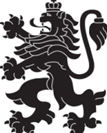 РЕПУБЛИКА БЪЛГАРИЯМинистерство на здравеопазванетоРегионална здравна инспекция-ДобричСЕДМИЧЕН ОПЕРАТИВЕН БЮЛЕТИН НА РЗИ-ДОБРИЧза периода- 04.03- 10.03.2022 г. (10-та седмица)  0-4 г.5-14 г.15-29 г.30-64 г+65 г.общоЗаболяемост %ооо192681727287,41%ооо